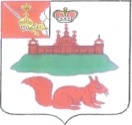 МУНИЦИПАЛЬНОЕ СОБРАНИЕКИЧМЕНГСКО-ГОРОДЕЦКОГО МУНИЦИПАЛЬНОГО РАЙОНА ВОЛОГОДСКОЙ ОБЛАСТИРЕШЕНИЕс. Кичменгский Городок«О порядке выполнения неисполненных обязательств»В связи с изменением структуры администрации района с 1 января 2016 года Муниципальное Собрание РЕШИЛО:1. определить с 1 января 2016 года уполномоченными органами, по выполнению неисполненных обязательств (погашению кредиторской и дебиторской задолженности) органов местного самоуправления Кичменгско-Городецкого муниципального района по состоянию на 31 декабря 2015 года следующие органы администрации Кичменгско-Городецкого муниципального района:1.1 управление финансов администрации района в отношении управления финансов Кичменгско-Городецкого муниципального района;1.2 управление по имущественным отношениям, жилищно-коммунальному хозяйству и градостроительству администрации района в отношении управления жилищно-коммунального хозяйства и градостроительства Кичменгско-Городецкого муниципального района и комитета по управлению имуществом Кичменгско-Городецкого муниципального района;1.3 управление культуры, молодежной политики, туризма и спорта администрации района в отношении управления культуры, молодежной политики, туризма и спорта Кичменгско-Городецкого муниципального района;1.4 управление образования администрации района в отношении управления образования Кичменгско-Городецкого муниципального района;1.5 управление по экономической политике и сельскому хозяйству администрации района в отношении управления сельского хозяйства Кичменгско-Городецкого муниципального района;2. Определить администрацию Кичменгско-Городецкого муниципального района с 1 января 2016 года уполномоченным органом по выплате компенсаций в соответствии с трудовым законодательством работникам органов местного самоуправления Кичменгско-Городецкого муниципального района, уволенным в связи с сокращением штатов работников указанных органов.3. Администрации района в случае необходимости организовать работу по заключению дополнительных соглашений к действующим контрактам (договорам) и принять иные меры для реализации настоящего решения.Глава района					 			  Л.Н. Дьякова.от30.12.2015№214